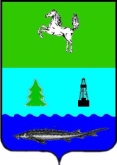 АДМИНИСТРАЦИЯ ЗАВОДСКОГО СЕЛЬСКОГО ПОСЕЛЕНИЯПАРАБЕЛЬСКОГО РАЙОНАТОМСКОЙ ОБЛАСТИПостановлениеп. Заводскойот 16.11.2016											№ 92О внесении дополнений в муниципальные правовые акты по вопросам осуществления муниципального контроляВ связи со вступлением в силу Федерального закона от 01.05.2016 № 127-ФЗ «О внесении изменений в Федеральный закон «О защите прав юридических лиц и индивидуальных предпринимателей при осуществлении государственного контроля (надзора) и муниципального контроля»,ПОСТАНОВЛЯЮ: 1. В Административный регламент по исполнению муниципальной функции «Осуществление муниципального контроля за обеспечением сохранности автомобильных дорог местного значения в границах  населенных пунктов Заводского  сельского поселения» (далее – Административный регламент), утвержденный постановлением Администрации Заводского сельского поселения от 12.11.2014 № 117 «Об утверждении Административного регламента по исполнению муниципальной функции «Осуществление муниципального контроля за обеспечением сохранности автомобильных дорог местного значения в границах  населенных пунктов Заводского  сельского поселения» внести следующие дополнения:1.1. Абзац 6 пункта 7 раздела 3 Административного регламента после слов «Российской Федерации,» дополнить словами «музейными предметами и музейными коллекциями, включенными в состав Музейного фонда Российской Федерации, особо ценным, в том числе уникальным, документам Архивного фонда Российской Федерации, документам, имеющим особое историческое, научное, культурное значение, входящим в состав национального библиотечного фонда,»;1.2. Абзац 7 пункта 7 раздела 3 Административного регламента после слов «Российской Федерации,» дополнить словами «музейными предметами и музейными коллекциями, включенными в состав Музейного фонда Российской Федерации, особо ценным, в том числе уникальным, документам Архивного фонда Российской Федерации, документам, имеющим особое историческое, научное, культурное значение, входящим в состав национального библиотечного фонда,»;  1.3. Абзац 7 подпункта 8.4.1. пункта 8.4. раздела 3 Административного регламента после слов «Российской Федерации,» дополнить словами «музейными предметами и музейными коллекциями, включенными в состав Музейного фонда Российской Федерации, особо ценным, в том числе уникальным, документам Архивного фонда Российской Федерации, документам, имеющим особое историческое, научное, культурное значение, входящим в состав национального библиотечного фонда,»;  1.4. Абзац 8 подпункта 8.4.1. пункта 8.4. раздела 3 Административного регламента после слов «Российской Федерации,» дополнить словами «музейными предметами и музейными коллекциями, включенными в состав Музейного фонда Российской Федерации, особо ценным, в том числе уникальным, документам Архивного фонда Российской Федерации, документам, имеющим особое историческое, научное, культурное значение, входящим в состав национального библиотечного фонда,».  2. В Порядок осуществления муниципального земельного контроля (далее – Порядок), утвержденный постановлением Администрации Заводского сельского поселения от 28.12.2015 № 119 «Об утверждении Порядка осуществления муниципального земельного контроля» внести следующие дополнения:2.1. Абзац 4 подпункта 4.5.3. пункта 4.5. Порядка после слов «Российской Федерации,» дополнить словами «музейными предметами и музейными коллекциями, включенными в состав Музейного фонда Российской Федерации, особо ценным, в том числе уникальным, документам Архивного фонда Российской Федерации, документам, имеющим особое историческое, научное, культурное значение, входящим в состав национального библиотечного фонда,»;2.2. Абзац 5 подпункта 4.5.3. пункта 4.5. Порядка после слов «Российской Федерации,» дополнить словами «музейными предметами и музейными коллекциями, включенными в состав Музейного фонда Российской Федерации, особо ценным, в том числе уникальным, документам Архивного фонда Российской Федерации, документам, имеющим особое историческое, научное, культурное значение, входящим в состав национального библиотечного фонда,»;2.3. Абзац 4 пункта 5.3. Порядка после слов «Российской Федерации,» дополнить словами «музейными предметами и музейными коллекциями, включенными в состав Музейного фонда Российской Федерации, особо ценным, в том числе уникальным, документам Архивного фонда Российской Федерации, документам, имеющим особое историческое, научное, культурное значение, входящим в состав национального библиотечного фонда,»;2.4. Абзац 10 пункта 5.3. Порядка после слов «Российской Федерации,» дополнить словами «музейными предметами и музейными коллекциями, включенными в состав Музейного фонда Российской Федерации, особо ценным, в том числе уникальным, документам Архивного фонда Российской Федерации, документам, имеющим особое историческое, научное, культурное значение, входящим в состав национального библиотечного фонда,».3. Настоящее постановление вступает в силу со дня официального опубликования.4. Разместить настоящее постановление в информационном бюллетене Администрации Заводского сельского поселения, а также на официальном сайте муниципального образования «Заводское сельское поселение» в информационно-телекоммуникационной сети «Интернет» www.zavodskoesp.ru.5. Контроль за исполнением настоящего постановления оставляю за собой.И.о. Главы поселения 									А.Е. Райс